Ну и как без развития мелкой моторики будущих школьников!Вот несколько упражнений, которые можно сделать всей семьей.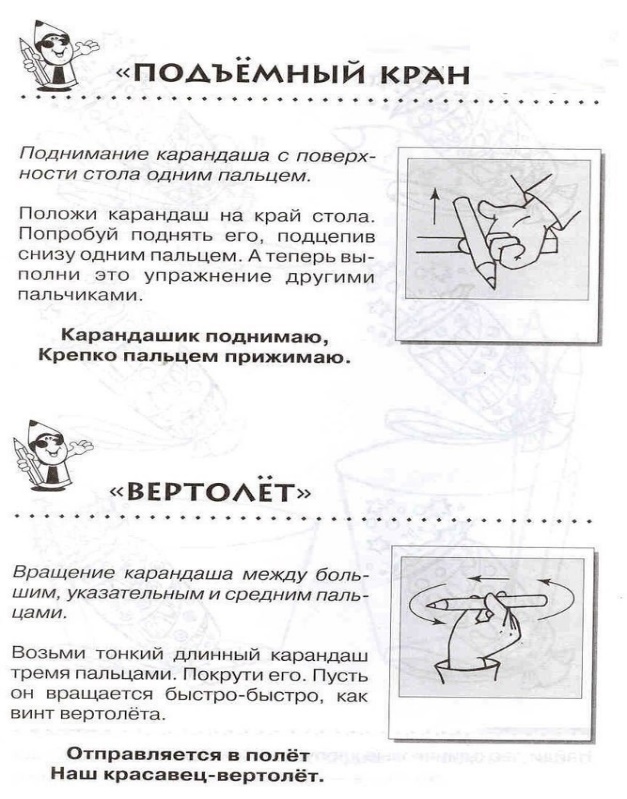 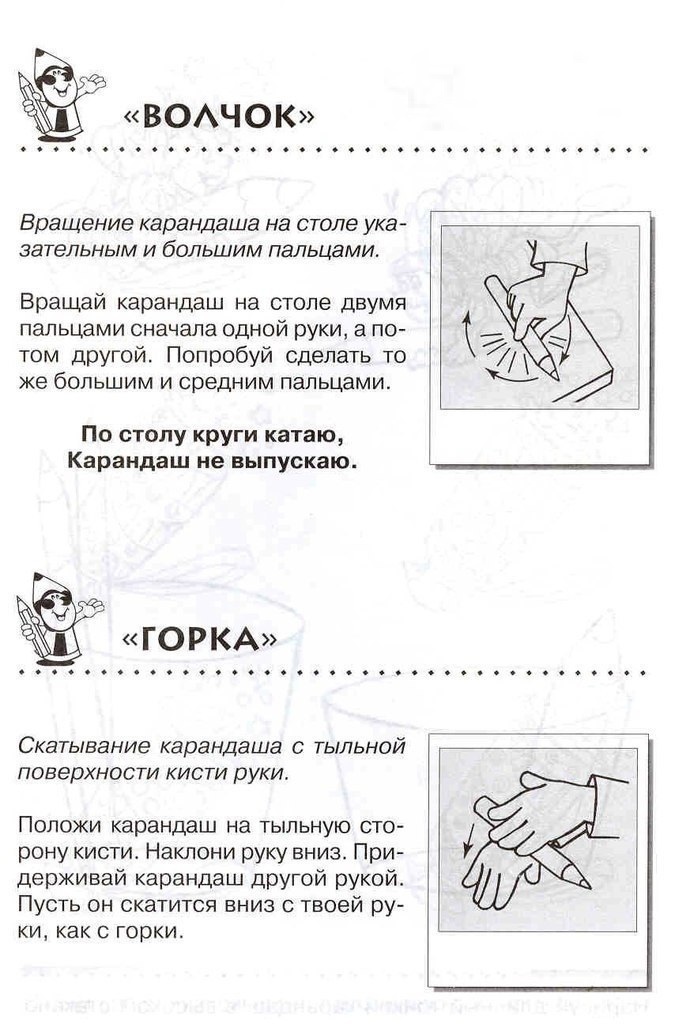 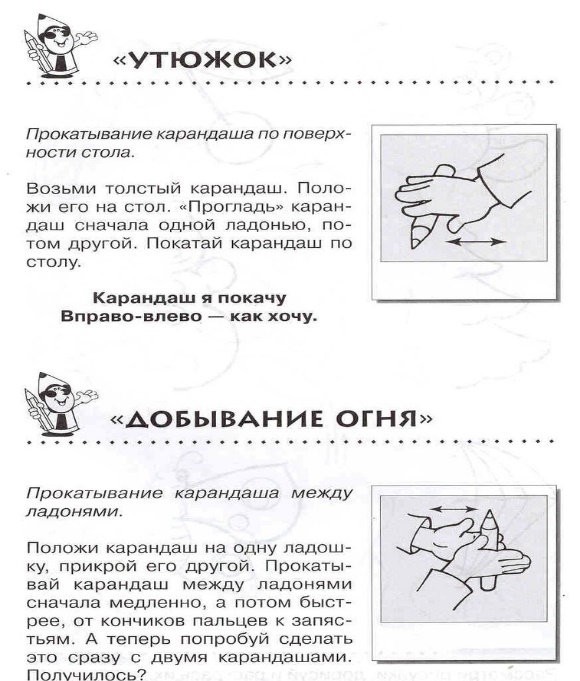 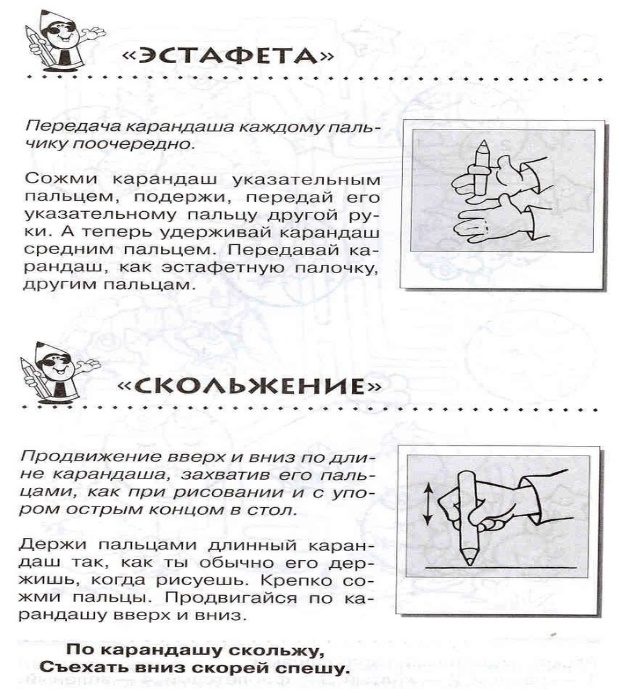 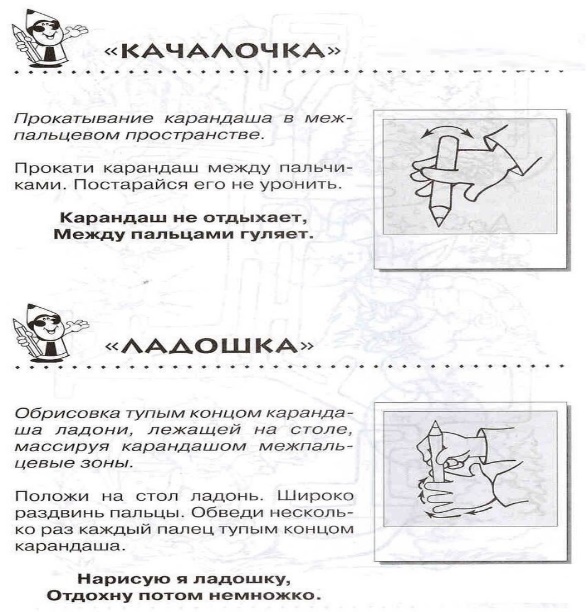 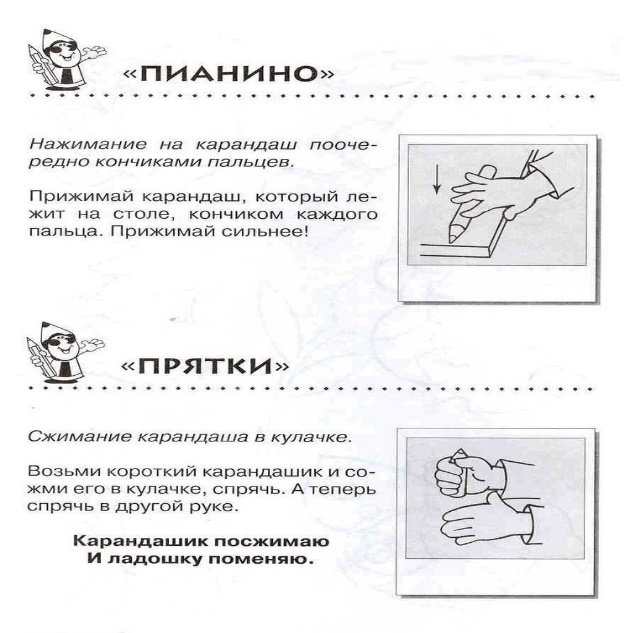 